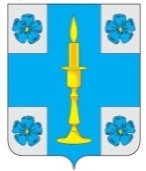 АДМИНИСТРАЦИЯ МУНИЦИПАЛЬНОГО ОБРАЗОВАНИЯСЕЛЬСКОЕ ПОСЕЛЕНИЕ «ИТОМЛЯ»РЖЕВСКОГО РАЙОНА ТВЕРСКОЙ ОБЛАСТИПОСТАНОВЛЕНИЕ19 июня 2020 года№20Об утверждении Методики оценки эффективности налоговых расходов муниципального образованиясельское  поселение  «Итомля» Ржевского района Тверской областиВ соответствии со статьёй 174.3 Бюджетного кодекса Российской Федерации и, постановлением администрации муниципального образования сельское поселение «Итомля» Ржевского района Тверской области   от 28.01.2020 года  № 5 «О порядке  формирования перечня налоговых расходов в муниципальном образовании сельское поселение «Итомля» Ржевского района Тверской области и оценки налоговых расходов  в муниципальном образовании сельское поселение «Итомля»Ржевского района Тверской области», Администрация сельского поселения «Итомля» ПОСТАНОВЛЯЕТ:1.Утвердить Методику оценки эффективности налоговых расходов муниципального образования  сельское  поселение  «Итомля» Ржевского района  Тверской области (далее –Методика) (прилагается).2. Контроль за исполнением постановления оставляю за собой.3. Настоящее постановление подлежит обнародованию в установленном порядке и размещению на официальном сайте администрации сельского поселения «Итомля» в информационно-телекоммуникационной сети Интернет (http://итомля.ржевский-район.рф)4. Настоящее постановление вступает в силу со дня его подписания и                                                                   распространяется на бюджетные правоотношения, возникающие с 1 января 2020 года.И.о. Главы сельского поселения «Итомля»Заместитель Главы администрации сельского поселения «Итомля»                                                                                     Т.М. Яцко